１５　奈良ブロック第41回関西ストーマケア講習会実行委員会では、ストーマケアに携わる医療従事者を対象に、講習会を開催致します。奈良ブロック講習会にお申し込みいただけるのは、勤務地が奈良の方に限らせて頂いております。他の地区の方は、ホームページ上で確認の上、申し込みをお願い致します。１．日時 ： 2019年8月16日（金）、17日（土）、18日（日）の3日間　　9：00～17：30（予定）２．会場 ：奈良県立医科大学　看護学科　〒634－8521　奈良県橿原市四条町840番地　　　　　　　　　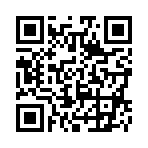 受講料 ：25,000円受講申し込み資格 　※ 以下の1)～4)全ての条件を満たす者1) 医師　(准)看護師　保健師 2) 関西STOMA研究会会員であること　　※非会員の方は、申し込みまでに必ず入会手続きをお済ませ下さい。※詳細は、研究会ホームページの入会案内をご覧ください（なお、入会後に講習会を受講されない場合でも研究会費の返金はいたしません）3) ストーマケア経験年数1年以上4) 3日間すべてに参加できること５．定員 ： 24名（定員を超えた場合は、受講動機等を踏まえて厳正に審査し、選考させていただきます）６．講習内容 ： ストーマケアの基礎を学ぶ＜　ＳＴＯＭＡ： Skin  Trouble  &  Ostomy　Management  Aids　＞７．申込方法 ： 「① 必要事項を記入した申込書」、「② 82円切手を貼付した長形3号の返信用封筒（【返信先住所】【ご本人氏名】を記入）」を準備し、①と②を揃えて同封し、「簡易書留」で下記の住所までお送りください。※送付先への直接の持ち込みは、お断りいたします。８．申込締切 ： 2019年6月7日（金）必着合否については、6月中旬に行う選考委員会で決定し郵送します。返信がない場合は、送付先までお問い合わせください。９．注意事項・その他お申し込みいただいた本人以外の受講･変更は認めません。　　人工肛門人工膀胱術前処置加算算定要件を満たす20時間以上の　　　カリキュラムです。日本ストーマ・排泄リハビリテーション学会認定　のストーマ認定士申請資格条件の講習会です。全課程を修了された方に修了書を授与します。より多くの方に学習の機会を持って頂くため、過去に受講された方の申し込みはご遠慮下さい。申込方法・期日等を厳守して下さい。書類不備は受付いたしかねます。施設単位で申し込みをされる場合も申込人数分の返信用封筒を同封して下さい。応募者多数の場合、選考により受講者を決定します。その際、より多くの施設から参加して頂くため、1施設から1名とさせて頂くことがありますのでご了承ください。＊ご施設で、選考にあたり優先順位等のご希望がございましたら、上記の問い合わせ先までメールでお知らせ願います。第41回関西ストーマケア講習会　奈良ブロック参加申込書＊記載もれは書類不備となりますのでもれなくご記入ください＊＊個人情報の保護＊個人情報は関西ストーマケア講習会選考目的、及び関西STOMA研究会会員名簿以外に用いることはありません。後援：日本ストーマ・排泄リハビリテーション学会・奈良県看護協会ストーマリハビリテーションの基礎知識消化管ストーマ尿路ストーマ排尿障害･性機能障害術前ケアストーマケアストーマ用品ストーマ周囲皮膚障害ストーマの合併症小児ストーマ緩和ストーマ在宅でのストーマケアオストメイトの声実習・グループワーク　　　ふりがな当講習会過去応募回数(今回の応募を除く)　　　　　　　　　　　　　　　回氏　名当講習会過去応募回数(今回の応募を除く)　　　　　　　　　　　　　　　回施設名施設住所〒Tel :                                    Fax :〒Tel :                                    Fax :〒Tel :                                    Fax :所属部署名例）8階東病棟、外科外来など病棟・外来・その他　（該当に○）例）8階東病棟、外科外来など病棟・外来・その他　（該当に○）関西ＳＴＯＭＡ研究会会員番号　　　　　　　　　　　会員番号が分からない場合には、関西STOMA研究会事務局にお問合せくださいEmail：kansaistoma-office＠umin.org所属科名　　　　　　　　　　　　　　　　科　　　　　　　　　　　　　　　　科関西ＳＴＯＭＡ研究会会員番号　　　　　　　　　　　会員番号が分からない場合には、関西STOMA研究会事務局にお問合せくださいEmail：kansaistoma-office＠umin.org所属科名　　　　　　　　　　　　　　　　科　　　　　　　　　　　　　　　　科関西ＳＴＯＭＡ研究会会員番号　　　　　　　　　　　会員番号が分からない場合には、関西STOMA研究会事務局にお問合せくださいEmail：kansaistoma-office＠umin.org職種□（准）看護師　　□保健師　　□医師□（准）看護師　　□保健師　　□医師関西ＳＴＯＭＡ研究会会員番号　　　　　　　　　　　会員番号が分からない場合には、関西STOMA研究会事務局にお問合せくださいEmail：kansaistoma-office＠umin.org連絡先（緊急時に必ずご本人と連絡がとれる、電話番号とメールアドレスの両方をご記入ください）電話番号　　　　　□自宅　　□携帯　　：　　　　　　　　　　　　　　　　　　メールアドレス　　□ＰＣ　□スマートフォン　　□ガラケー　：　　　　　　　　　　　　　　　　　　　　　　　　　　　　　　　　連絡先（緊急時に必ずご本人と連絡がとれる、電話番号とメールアドレスの両方をご記入ください）電話番号　　　　　□自宅　　□携帯　　：　　　　　　　　　　　　　　　　　　メールアドレス　　□ＰＣ　□スマートフォン　　□ガラケー　：　　　　　　　　　　　　　　　　　　　　　　　　　　　　　　　　連絡先（緊急時に必ずご本人と連絡がとれる、電話番号とメールアドレスの両方をご記入ください）電話番号　　　　　□自宅　　□携帯　　：　　　　　　　　　　　　　　　　　　メールアドレス　　□ＰＣ　□スマートフォン　　□ガラケー　：　　　　　　　　　　　　　　　　　　　　　　　　　　　　　　　　連絡先（緊急時に必ずご本人と連絡がとれる、電話番号とメールアドレスの両方をご記入ください）電話番号　　　　　□自宅　　□携帯　　：　　　　　　　　　　　　　　　　　　メールアドレス　　□ＰＣ　□スマートフォン　　□ガラケー　：　　　　　　　　　　　　　　　　　　　　　　　　　　　　　　　　あなた自身の経験についてお答え下さい臨床経験年数　　　　　　　（　　　）年ストーマケア経験年数             　　　1.　外科　　　　　　（　　　）年　　　2.　泌尿器科　　　　（　　　）年　　　3.　婦人科　　　　　（　　　）年　　　4.　小児科　　　　　（　　　）年　　　5.　その他（　　 　）（　　　）年あなた自身の経験についてお答え下さい臨床経験年数　　　　　　　（　　　）年ストーマケア経験年数             　　　1.　外科　　　　　　（　　　）年　　　2.　泌尿器科　　　　（　　　）年　　　3.　婦人科　　　　　（　　　）年　　　4.　小児科　　　　　（　　　）年　　　5.　その他（　　 　）（　　　）年所属施設に関してお答え下さいストーマ造設症例数　　（　　　）人/年内訳　消化器ストーマ　（　　　）人/年　　　泌尿器ストーマ　（　　　）人/年ご自身のストーマサイトマーキング経験数  (      )人所属施設に関してお答え下さいストーマ造設症例数　　（　　　）人/年内訳　消化器ストーマ　（　　　）人/年　　　泌尿器ストーマ　（　　　）人/年ご自身のストーマサイトマーキング経験数  (      )人講習会を受講するにあたり、あなたの動機と学習したいことをお書き下さい。（400字程度）講習会を受講するにあたり、あなたの動機と学習したいことをお書き下さい。（400字程度）講習会を受講するにあたり、あなたの動機と学習したいことをお書き下さい。（400字程度）講習会を受講するにあたり、あなたの動機と学習したいことをお書き下さい。（400字程度）今回の講習会を何で知りましたか？（あてはまるもの全てにチェックを入れてください）□ 上司から　　　□ 同僚から　　　　□ 医師から　　　□ 看護協会から　　　□ 関西STOMA研究会で　　　　　　　　　　　　□ ET/皮膚・排泄ケア認定看護師から　□ ストーマ装具メーカーから　　　□ 装具販売店から              □ その他（　　　　　　             　　　　　　　　　　　　　　　　　　　　　　　）　今回の講習会を何で知りましたか？（あてはまるもの全てにチェックを入れてください）□ 上司から　　　□ 同僚から　　　　□ 医師から　　　□ 看護協会から　　　□ 関西STOMA研究会で　　　　　　　　　　　　□ ET/皮膚・排泄ケア認定看護師から　□ ストーマ装具メーカーから　　　□ 装具販売店から              □ その他（　　　　　　             　　　　　　　　　　　　　　　　　　　　　　　）　今回の講習会を何で知りましたか？（あてはまるもの全てにチェックを入れてください）□ 上司から　　　□ 同僚から　　　　□ 医師から　　　□ 看護協会から　　　□ 関西STOMA研究会で　　　　　　　　　　　　□ ET/皮膚・排泄ケア認定看護師から　□ ストーマ装具メーカーから　　　□ 装具販売店から              □ その他（　　　　　　             　　　　　　　　　　　　　　　　　　　　　　　）　今回の講習会を何で知りましたか？（あてはまるもの全てにチェックを入れてください）□ 上司から　　　□ 同僚から　　　　□ 医師から　　　□ 看護協会から　　　□ 関西STOMA研究会で　　　　　　　　　　　　□ ET/皮膚・排泄ケア認定看護師から　□ ストーマ装具メーカーから　　　□ 装具販売店から              □ その他（　　　　　　             　　　　　　　　　　　　　　　　　　　　　　　）　＜送付前に下記をご確認のうえチェックお願いします＞□あなたの勤務地は「奈良県」ですか？□受講資格を全て満たしていますか？　□参加申込書に記載間違いや記載漏れはないですか？□返信用封筒に間違いはないですか？□サイズは長形3号　□【返信先住所】【ご本人氏名】の記入　□82円切手の貼付※送付は簡易書留でお願いします。書類不備は受付いたしかねます。＜送付前に下記をご確認のうえチェックお願いします＞□あなたの勤務地は「奈良県」ですか？□受講資格を全て満たしていますか？　□参加申込書に記載間違いや記載漏れはないですか？□返信用封筒に間違いはないですか？□サイズは長形3号　□【返信先住所】【ご本人氏名】の記入　□82円切手の貼付※送付は簡易書留でお願いします。書類不備は受付いたしかねます。＜送付前に下記をご確認のうえチェックお願いします＞□あなたの勤務地は「奈良県」ですか？□受講資格を全て満たしていますか？　□参加申込書に記載間違いや記載漏れはないですか？□返信用封筒に間違いはないですか？□サイズは長形3号　□【返信先住所】【ご本人氏名】の記入　□82円切手の貼付※送付は簡易書留でお願いします。書類不備は受付いたしかねます。＜送付前に下記をご確認のうえチェックお願いします＞□あなたの勤務地は「奈良県」ですか？□受講資格を全て満たしていますか？　□参加申込書に記載間違いや記載漏れはないですか？□返信用封筒に間違いはないですか？□サイズは長形3号　□【返信先住所】【ご本人氏名】の記入　□82円切手の貼付※送付は簡易書留でお願いします。書類不備は受付いたしかねます。